Аннотация к рабочей программе учебной дисциплиныАнализ и диагностика финансово-хозяйственной деятельности предприятияНаправление подготовки: 38.03.01 ЭкономикаПрофиль подготовки: Финансы и кредит1. Компетенции, формируемые в результате освоения дисциплины:2. Содержание дисциплины:3. Форма контроля – экзамен, курсовая работаПК-22способностью применять нормы, регулирующие бюджетные, налоговые, валютные отношения в области страховой, банковской деятельности, учета и контроляПК-23способностью участвовать в мероприятиях по организации и проведению финансового контроля в секторе государственного и муниципального управления, принимать меры по реализации выявленных отклонений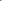 №п/пРазделы учебной дисциплины1Научные основы, методология и методика экономического анализа деятельности предприятий2Методы экономического анализа, их состав, взаимосвязь, последовательность применения. Виды резервов, их классификация3Анализ производства и реализации продукции. Анализ использования основных средств.4Анализ использования трудовых и материальных ресурсов.5Анализ себестоимости продукции и финансовых результатов деятельности предприятия. Принятие управленческих решений на основе маржинального анализа6Информационная база финансового анализа, методы и подходы7Анализ бухгалтерского баланса8Анализ отчета о финансовых результатах9Оценка результативности производственно-хозяйственной и финансовой деятельности10Анализ отчета о движении денежных средств11Анализ отчета об изменении капитала организации12Анализ информации, содержащейся в Пояснениях к бухгалтерскому балансу и отчету о финансовых результатах